LUNESMARTESMIÉRCOLESJUEVES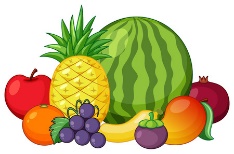 VIERNESPRODUCTOS LÁCTEOS 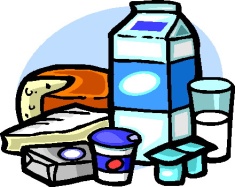 BOCADILLO O SANDWICH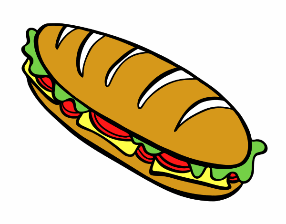 GALLETAS 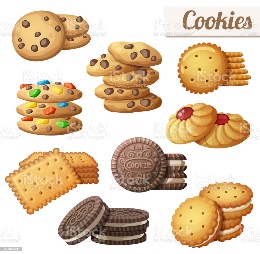 O BIZCOCHO FRUTAMI DESAYUNO PREFERIDO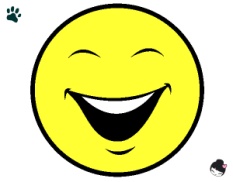 